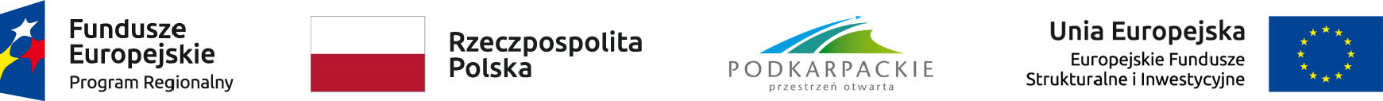 INFORMACJA O WYBORZE WYKONAWCYW wyniku przeprowadzonego postępowania na realizację zadania 
pn.: Usługa transportowa polegająca na przewozie pracowników zaangażowanych 
w realizację RPO WP w 2023 r. w ramach projektu pn. „Wsparcie UMWP w Rzeszowie w związku z realizacją RPO WP w 2023 roku”, zgodnie z procedurą udzielania zamówień klasycznych o wartości poniżej 130 tys. złotych dla projektów współfinansowanych z Regionalnego Programu Operacyjnego Województwa Podkarpackiego na lata 2014-2020 w ramach X osi priorytetowej Pomoc techniczna wybrano ofertę firmy:AVANTI CEMERYS ADAM Wólka Niedźwiedzka 259, 36-050 Sokołów Małopolski NIP 517 018 01 56na kwotę: 33 771,20 zł brutto. Lesław MajkutSekretarz WojewództwaDyrektor DepartamentuOrganizacyjno-Prawnego09.10.2023 r.